Единый тарифно-квалификационный справочник работ и профессий рабочих (ЕТКС). Выпуск №1
Утвержден Постановлением Государственного комитета СССР по труду и социальным вопросам и Секретариата ВЦСПС от 31 января 1985 г. N 31/3-30
(в редакции:
Постановлений Госкомтруда СССР, Секретариата ВЦСПС от 12.10.1987 N 618/28-99, от 18.12.1989 N 416/25-35, от 15.05.1990 N 195/7-72, от 22.06.1990 N 248/10-28,
Постановления Госкомтруда СССР 18.12.1990 N 451,
Постановлений Минтруда РФ от 24.12.1992 N 60, от 11.02.1993 N 23, от 19.07.1993 N 140, от 29.06.1995 N 36, от 01.06.1998 N 20, от 17.05.2001 N 40,
Приказов Минздравсоцразвития РФ от 31.07.2007 N 497, от 20.10.2008 N 577, от 17.04.2009 N 199)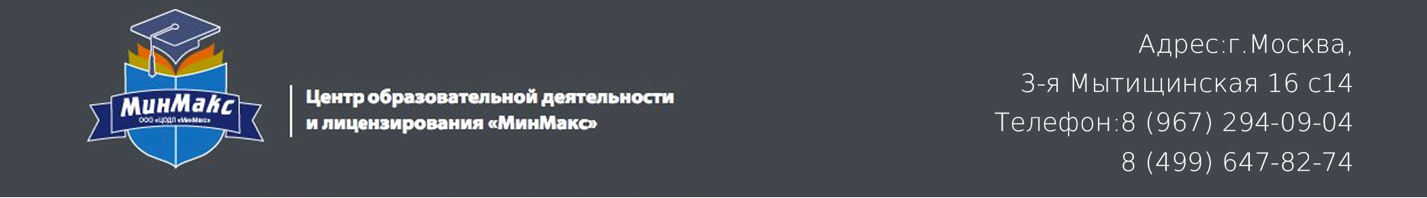 Электромеханик по лифтамЭлектромеханик по лифтам (1-й разряд)(в ред. Приказа Минздравсоцразвития РФ от 31.07.2007 N 497)Характеристика работ. Опиливание поверхностей, зачистка заусенцев деталей. Исправление резьбы плашками и метчиками. Разметка по шаблону простых деталей. Резка стальных канатов ручным способом. Промывка и смазка деталей. Замена осветительных ламп. Внешний осмотр механизмов, узлов и электрических аппаратов лифта. Проверка наличия и исправности освещения шахты, кабины и машинного помещения, а также состояния ограждения шахты и кабины. Эвакуация пассажиров из кабины лифта в случае его внезапной остановки. Выполнение работ по демонтажу, ремонту и монтажу лифтового оборудования под руководством электромеханика по лифтам более высокой квалификации.Должен знать: приемы слесарной обработки деталей; назначение и условия применения слесарного инструмента и линейных измерительных инструментов; основные размеры резьбы крепежных деталей; наименование и назначение смазочных материалов; основные сведения об устройстве и назначении лифта и его составных частей; назначение электрических аппаратов; марки и сечения проводов, применяемых в лифтах.Примеры работ:1. Болты, винты, гайки - прогонка резьбы плашками и метчиками.2. Детали из листовой и угловой стали - опиливание поверхности и зачистка заусенцев.3. Сталь полосовая круглая и угловая - резка ножовкой по готовой разметке.4. Узлы и детали механизмов и электроаппаратов - чистка, промывка и смазка после разборки.Электромеханик по лифтам (2-й разряд)(в ред. Приказа Минздравсоцразвития РФ от 31.07.2007 N 497)Характеристика работ. Слесарная обработка деталей по 11 - 14 квалитетам. Размотка каната из бухты и отмеривание требуемой длины. Заготовка труб под электропроводку по готовой разметке. Заправка инструмента. Разметка и вырубка прокладок по чертежам и эскизам. Разборка и сборка механических и автоматических замков, затворов, концевых выключателей, этажных переключателей, вызывных аппаратов. Определение и устранение неисправностей в цепях освещения, сигнализации и управления приводом лифтов в релейно-контакторных системах управления лифтами. Выполнение работ по демонтажу, ремонту и монтажу лифтового оборудования под руководством электромеханика по лифтам более высокой квалификации.Должен знать: приемы и последовательность выполнения операций слесарной обработки деталей; порядок разборки и сборки узлов и механизмов лифтов; общие сведения о допусках и посадках и порядок обозначения их на чертежах; устройство подъемных механизмов (лебедок), блоков, шкивов, барабанов; основные сведения об устройстве и назначении типовых лифтов; электрические схемы цепей освещения, сигнализации и системы управления приводами лифтов; основы электротехники; устройство электродвигателей переменного тока; правила технической эксплуатации электроустановок потребителей; межотраслевые правила по охране труда (правила безопасности) при эксплуатации электроустановок в части, касающейся эксплуатации лифтов.Примеры работ:1. Болты, гайки, винты - нарезка резьбы метчиками и плашками.2. Детали из полосовой и угловой стали - разметка, кернение и сверление отверстий переносными электроинструментами.3. Ниши, борозды, отверстия в перегородках и стенах - пробивка по готовой разметке и заделка.4. Светильники, патроны, выключатели, штепсельные розетки и вызывные аппараты - ремонт и установка после снятия напряжения в соответствующих цепях.Электромеханик по лифтам (3-й разряд)(в ред. Приказа Минздравсоцразвития РФ от 31.07.2007 N 497)Характеристика работ. Выполнение работ по демонтажу, ремонту и монтажу лифтового оборудования. Проверка и регулирование механического и электрического оборудования лифтов в одиночном режиме управления. Определение и устранение неисправностей в цепях освещения, сигнализации и управления приводом лифтов. Слесарная обработка деталей по 7 - 11 квалитетам. Установка, центровка, подключение электродвигателей. Разделка и пайка различными припоями кабелей и проводов, прокладка их в трубах или жгутах в шахте и в машинном помещении. Замена стальных канатов с креплением их к подвесным узлам кабины и противовеса. Клепка деталей.Должен знать: технические требования, предъявляемые к демонтажу, ремонту и монтажу оборудования лифтов; принципиальные схемы управления лифтами в одиночном режиме; способы соединения, оконцевания и присоединения проводов и жил кабелей; последовательность разборки и сборки механических узлов и электроаппаратов; устройство асинхронных двигателей, трансформаторов, реле и магнитных пускателей, ловителей резкого торможения; правила пользования электроизмерительными приборами и средствами линейно-угловых измерений; основы электротехники; правила устройства и безопасной эксплуатации лифтов; правила устройства электроустановок в части, касающейся требований, предъявляемых к электрооборудованию лифтов.Примеры работ:1. Приборы электроизмерительные - определение параметров электрических цепей.2. Станции управления с релейно-контакторной аппаратурой - регулирование электроаппаратов, зачистка контактов.3. Трансформаторы - установка и подключение.4. Электродвигатели - разборка, чистка, ремонт, смазка, сборка.Электромеханик по лифтам (4-й разряд)(в ред. Приказа Минздравсоцразвития РФ от 31.07.2007 N 497)Характеристика работ. Выполнение работ по демонтажу, ремонту и монтажу лифтового оборудования. Проверка, регулирование и испытание оборудования лифтов в группе лифтов до двух. Разборка и сборка лебедки. Замена червячной пары в редукторе. Изготовление установочных и разметочных шаблонов. Проверка мегомметром состояния изоляции и измерение величины ее сопротивления в электродвигателях, трансформаторах, в кабельных сетях и цепях систем управления. Подготовка лифта к техническому освидетельствованию. Ведение необходимой технической документации.Должен знать: технологию разборки и сборки узлов лифтового оборудования; принципиальные электрические схемы обслуживаемых лифтов; устройство полупроводниковых элементов схемы; способы демонтажа, монтажа и замены электропроводки цепей освещения, сигнализации и управления, технические требования, предъявляемые к ним; марки и сечения проводов, правила комплектации проводов, плавких вставок и аппаратов защиты в зависимости от токовой нагрузки; основы радиотехники; принцип действия двухсторонней громкоговорящей связи при диспетчерском управлении лифтами.Примеры работ:1. Выпрямители полупроводниковые - сборка, замена и включение в цепь.2. Лебедки различных типов - разборка, сборка, регулирование, замена сальников, подшипников.3. Оборудование шахты лифтов - проверка и регулирование регламентированных размеров и зазоров.4. Электропроводка цепей освещения, сигнализации и управления - изготовление жгутов разводки проводов и их замена в шахте, машинном и блочном помещениях.Электромеханик по лифтам (5-й разряд)(в ред. Приказа Минздравсоцразвития РФ от 31.07.2007 N 497)Характеристика работ. Выполнение работ по демонтажу, ремонту и монтажу лифтового оборудования в группе лифтов до трех. Проверка, регулирование и испытание лифтов с системой управления группой лифтов до трех. Определение и устранение неисправностей лифтов с системой управления группой лифтов до трех, в том числе с применением печатного монтажа электрических схем управления с электронными микроэлементами. Периодическое и частичное техническое освидетельствование лифтов.Должен знать: технические требования на испытание лифтов; требования, предъявляемые к качеству ремонта, монтажа и испытаний механического и электрического оборудования лифтов; сроки службы деталей и узлов и способы проведения мероприятий по их увеличению; положение о системе планово-предупредительных ремонтов; конструктивное устройство оборудования лифтов; принципиальные, электрические схемы управления группой лифтов до трех; основы радиоэлектронной техники.Примеры работ:1. Блок с системой управления группой лифтов до трех - выявление и устранение неисправностей, наладка системы управления.2. Лифты с автоматическим приводом дверей шахты и кабины - ремонт, замена и регулирование.3. Низковольтное комплектное устройство - разборка, регулирование и замена составляющих элементов, сборка.4. Платы печатные, отдельные элементы электроники - замена.Электромеханик по лифтам (6-й разряд)(в ред. Приказа Минздравсоцразвития РФ от 31.07.2007 N 497)Характеристика работ. Выполнение работ по демонтажу, ремонту и монтажу лифтового оборудования в группе лифтов до шести и скоростных лифтов. Проверка, регулирование и испытание оборудования лифтов с системой управления группой лифтов до шести. Определение и устранение неисправностей в механических узлах, системах освещения, сигнализации и управления в группе лифтов до шести и скоростных лифтов. Снятие характеристик электронных плат.Должен знать: технические требования, предъявляемые к монтажу и ремонту скоростных лифтов; основы радиоэлектроники; принципиальные электрические схемы управления группой лифтов до шести; устройство масляных буферов; схемы внутренних соединений обмоток электрических машин постоянного тока, генераторов, тиристорных регуляторов, применяемых на скоростных лифтах; правила применения используемых контрольно-измерительных приборов; методику проведения испытаний лифтов в групповом режиме.Примеры работ:1. Буфера масляные - монтаж и испытания.2. Ловители комбинированные - разборка, сборка, регулирование.3. Системы освещения, сигнализации, управления лифтами в группе до шести - выявление и устранение неисправностей.4. Телескопические приводы дверей - демонтаж, монтаж, наладка.Электромеханик по лифтам (7-й разряд)(введено Приказом Минздравсоцразвития РФ от 31.07.2007 N 497)Характеристика работ. Выполнение работ по ремонту, техническому обслуживанию и испытанию лифтового оборудования. Проверка, регулирование и наладка систем управления лифтами с применением микроэлектронной и микропроцессорной техники. Диагностика электронных узлов и плат с точностью до электронного элемента. Разборка устройств, узлов лифтового оборудования и их ремонт с заменой деталей и электронных элементов. Проверка, ремонт, регулирование и наладка электроприводов лифтов. Подготовка оборудования частотно-регулируемых электроприводов лифтов к испытаниям. Настройка программ в электронных устройствах управления лифтами при проведении испытаний и в рабочих режимах.Должен знать: конструктивные, электрические и другие особенности электронных устройств на базе микропроцессоров; систему программирования микропроцессоров в устройствах управления лифтами и частотных преобразователях электроприборов главного привода и привода дверей лифтов; методы диагностики и ремонта микропроцессорных устройств и оборудования лифтов; устройство, назначение и возможности использования контрольно-измерительной и диагностической аппаратуры при проверке и наладке электронного оборудования систем управления лифтами; технические требования, предъявляемые к ремонту электронных устройств систем управления лифтами на базе микропроцессорной техники; основы и принципы построения распределенных микропроцессорных систем управления лифтами.Требуется среднее профессиональное образование, стаж работы электромехаником по лифтам 6-го разряда не менее одного года или стаж работы не менее двух лет по другим наименованиям профессий рабочих по техническому обслуживанию микропроцессорной техники.Примеры работ:1. Низковольтное комплектное устройство с применением микроэлектроники и микропроцессорной техники - выявление и устранение неисправностей.2. Сложное контрольно-измерительное оборудование - ремонт и настройка.3. Частотно-регулируемый электропривод - подготовка к испытаниям, введение и настройка программ.4. Электронные узлы и платы - диагностика с точностью до электронного элемента оборудования, ремонт с заменой деталей и электронных элементов.Электромеханик по лифтам (8-й разряд)(введено Приказом Минздравсоцразвития РФ от 31.07.2007 N 497)Характеристика работ. Выполнение работ по модернизации лифтового оборудования, включая оборудование с программным управлением на базе микропроцессорной техники, программируемых устройств управления электроприводами лифтов. Комплексное техническое обслуживание, проверка, ремонт, наладка и испытание локальных контроллеров распределенной системы управления лифтами. Диагностика микропроцессорного оборудования, аппаратуры электронного управления, локальных контроллеров и аппаратуры передачи данных на базе микропроцессорных схем высокой степени сложности. Ремонт и параметрическая наладка частотно-регулируемых электроприводов лебедки лифта и привода дверей. Комплексное регулирование электронных устройств микропроцессорных систем управления лифтами.Должен знать: алгоритмы функционирования электронного оборудования и микропроцессорных систем электропривода и автоматики лифтов; конструктивные особенности систем управления лифтами и систем передачи данных о неисправностях в локальных сетях системы управления лифтами и глобальных сетях системы мониторинга за работой лифтов; методы и способы переналадки электронного оборудования систем электропривода и автоматики лифтов.Требуется среднее профессиональное образование, стаж работы электромехаником по лифтам 7-го разряда не менее 2 лет или стаж работы не менее трех лет по другим наименованиям профессий рабочих по техническому обслуживанию микропроцессорной техники.Примеры работ1. Лифты специальные, модернизированные - выявление и устранение неисправностей с заменой элементной базы.2. Локальные контроллеры - техническое обслуживание, проверка, ремонт, наладка.3. Микропроцессорные системы - комплексное регулирование электронных устройств лифтов с системой управления группой лифтов.4. Частотно-регулируемые приводы - настройка параметров программ электроприводов лебедки и привода дверей лифта, выполнение наладочных работ.